[Vyberte datum.]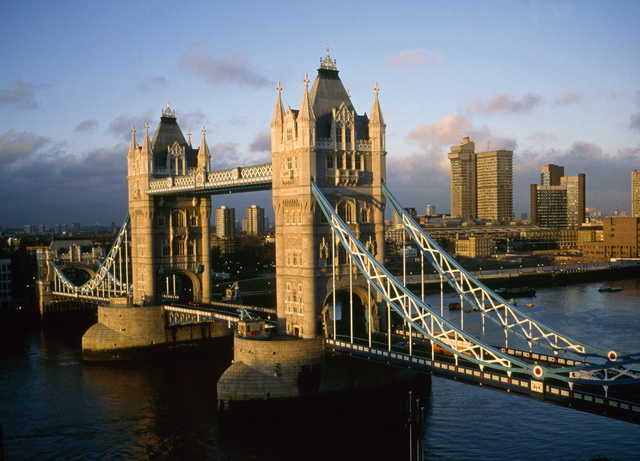 Praxe : Anglie & Irsko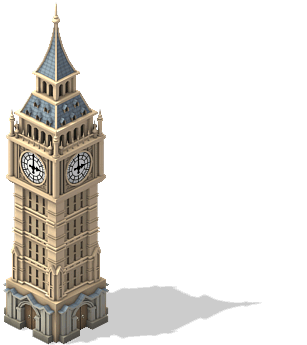 Výtržek z deníku studentky 3DE, Karolíny Tůmové: 2.5.2013   První den jsme měli schůzku u Yvonne doma, kde nás pohostila a dala drobné občerstvení. Yvonne nám řekla něco o té firmě, dále nám řekla pracovní dobu, jak se dostat do práce a veškeré informace o celé stáži. Když jsme se všechno dozvěděli, tak nás vzali každého do firmy, kde nám vysvětlili trasu, abychom se neztratili.  3.5.2013   Další den nastala práce. Do práce jsem dorazila raději dříve, i když jsem každý den pracovala od 9.00h. Manažerka firmy The Buzz Café nás seznámila s celým personálem, který byl milý a laskavý. Potom nám ukazovala celou budovu, abychom se neztratili a věděli všechno o té kavárně. Dále nám říkala o pracovní době a práci, kterou budeme po dobu praxe dělat. Řekla nám, že je důležité chodit v čas a plnit práci. Dále nám vysvětlila, že je důležité něco vědět o kultuře, jelikož mě kultura zajímá, tak mě to bavilo, tak jsme šli na malou procházku. Bylo hezké počasí, tak že se mi to líbilo. Měla jsem za úkol přinést pár letáků. 6.5.2013   Po víkendu jsme nastoupili do práce s radostí, že se něco nového naučíme. Když jsme nastoupili do práce, tak jsme se rozhlíželi a viděli jsme, že lidi jsou úplně jiný, tak že jsme se museli zase nově seznamovat. Když jsme se do seznamovaly, tak jsme šli do místnosti, abychom měli větší klid. Manažerka nám řekla, ať si vezmeme ty letáky a abychom si to pěkně všechno pročetly. Linsey nám ukázala facebookové stránky a řekla nám, abychom to nějak aktualizovali. Dále nám ukázala jejich webové stránky, které byly  www.thebuzzcafe.org.uk7.5.2013   Další den v mé práci jsem se dozvěděla, že přišel nový manažer. S novým manažerem jsme museli vyřešit pracovní dobu a práci, kterou budeme vykonávat. Dohodli jsme se, že budeme dělat kancelářské potřeby a pomocné práce, když bude potřeba. The Buzz Cafe jednoho dne projde velkými změnami, tak jsem začala pomáhat manuální práci. Začala jsem pracovat na zahrádce, kde mě to bavilo, protože zahrádku máme moc rádi, pak jsme natírali plot, kde byla opravdu sranda. Natírali jsme to na bílo, tak že jsme měli celé špinavé oblečení od bílé barvy. Odpoledne jsem pomáhala za pultem, abychom komunikovaly s lidmi.8.5.2013   Když jsme dneska dorazili do práce, tak jsme měli druhý úkol měli jsme si vzít svůj vlastní počítač. Do práce jsme dorazily dříve, abychom si všechno nachystaly a měly všechno v pořádku. Manažer nám na e-maily poslal materiály a prezentace, jak by měl The Buzz café vypadat. Manažer si k nám sednul a ukázal nám marketingový plány. Dostaly jsme za úkol udělat každá svojí prezentaci. Bylo to za účelem, abychom udělaly nějaký svůj nápad. 9.5.2013  Dneska ráno byl krásný den a my jsme se do práce moc těšily. Do práce jsme přišli něco před 9.00h. Dneska jsme zase pracovaly na počítači. Dnešním úkolem bylo vytvořit 20 obrázků, ze kterých si pak pan manažer bude vybírat. Obrázky budou vystavené na jídelních lístkách, prostírkách a velký obrázek bude vchodu. Po obědě jsme dostaly za úkol ukázat, jaké jsme vybraly obrázky. Všichni byli velice spokojení a pak jsme měli asi tak 15 min rozhovor, jaký z toho měl každý dojem a co by se mohlo vylepšitRozhovor o praxi v Irsku s Andrianou Zhmurko a Andreou Novákovou, studentkami 1DEO: Jak se vám líbila vaše pracovní pozice?Od: V práci se nám moc líbilo a už se těšíme na příští praxi v zahraničí.O: Nastaly během vaší praxe nějaké problémy?Od: V naší práci žádné větší problémy nenastaly, jediný problém jsme měly s naší host family, ale nakonec jsme se přenesly přes všechny trable.O: Jaká byla atmosféra v práci?Od: Práce byla skvělá, pracovní atmosféra a kolektiv byl naprosto bezproblémový a moc jsme si praxi užily. O: Seznámily jste se během vašeho pobytu s někým z jiných zemí?Od: Seznámily jsme se se spoustou fajn mladých lidí a udělaly si mnoho kontaktů, které se nám určitě budou v budoucnu hodit.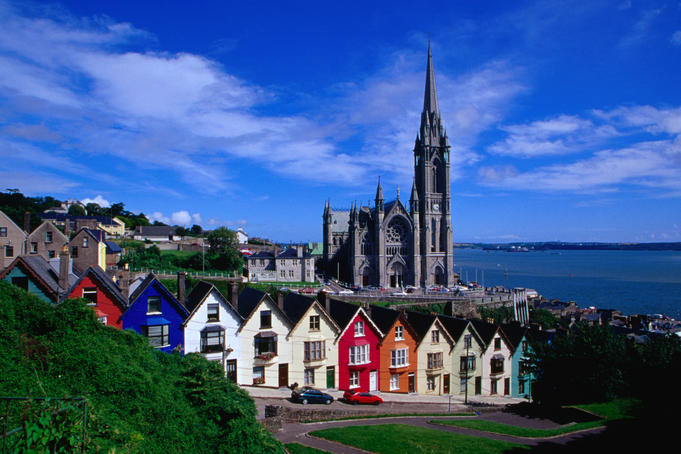 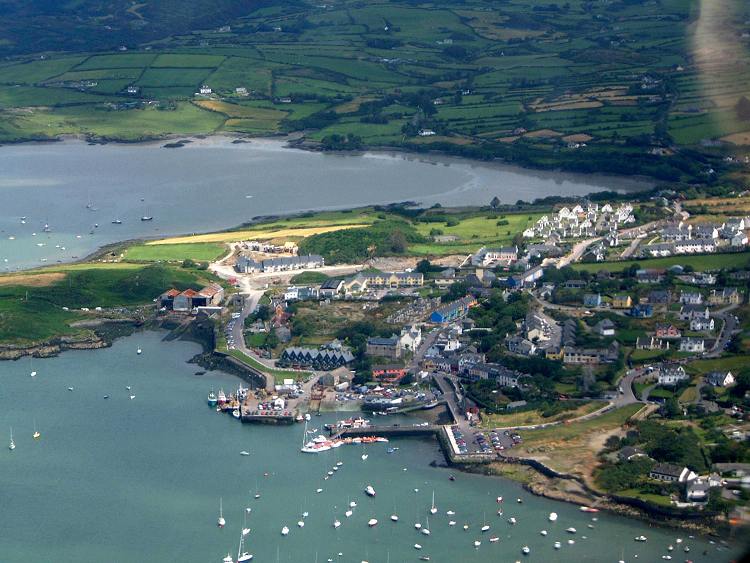 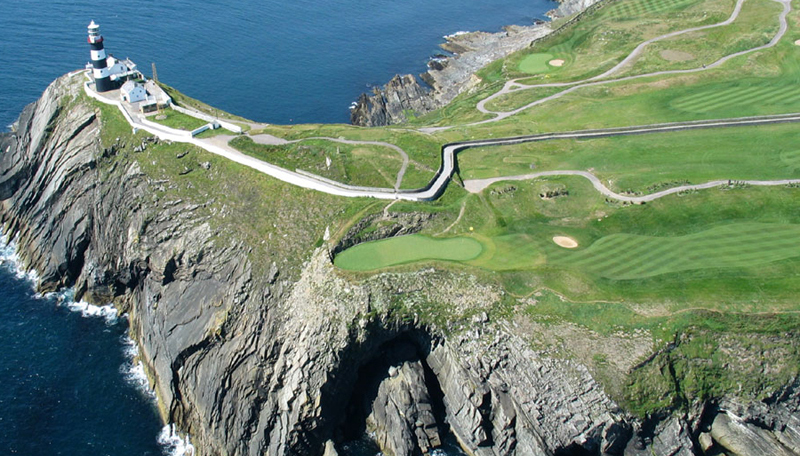 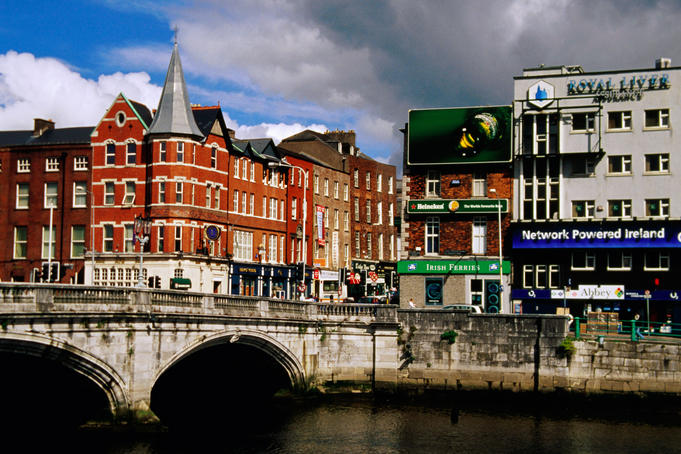 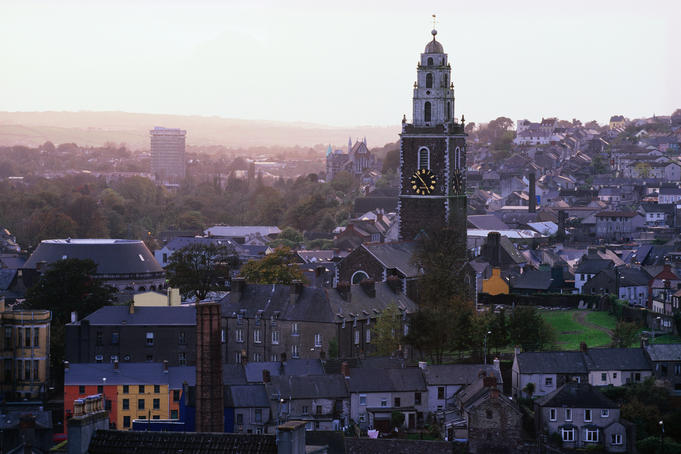 Praxe ve Švýcarsku studentky z 3DE:Výlet do Švýcarska                                                                                                                      Natálie Kaprová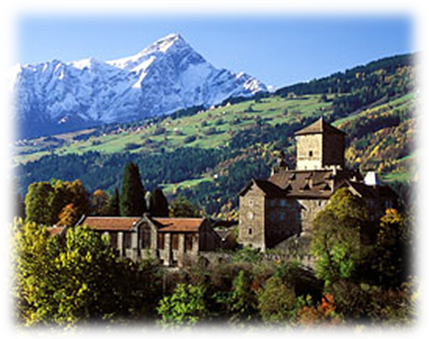 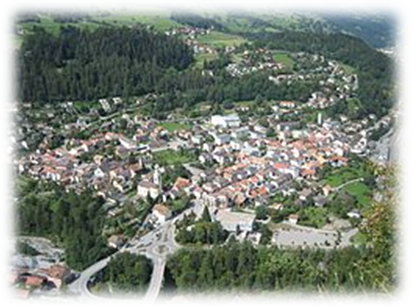 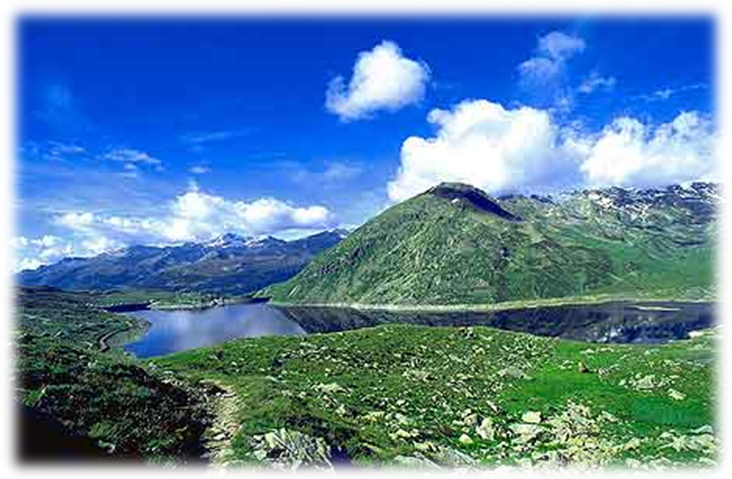 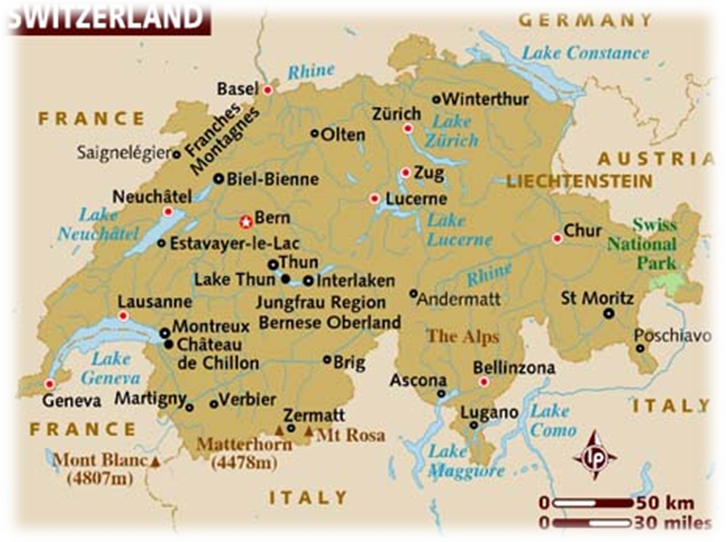 MATURITY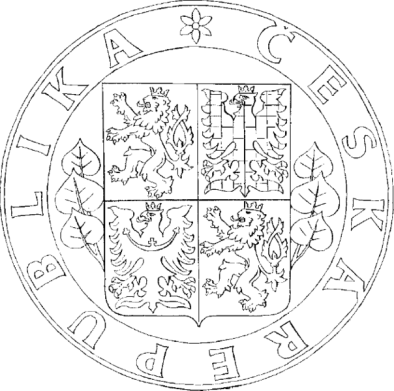 Chtěli bychom Vás seznámit s úspěšností státních maturit na naší škole. Výsledky jsou napsány v tabulce pod tímto textem. Gratulujeme všem, kteří maturitu úspěšně zvládli.Celková úspěšnost maturit: 91%Školní časopis | OAPředměty:Předměty:ČJAJMATMARPočet neúspěšných2131Počet nepropuštěných maturantů8 - denní studiumPočet maturantů79 z toho 58 dálk.